Vocabulary: Hurricane Motion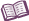 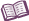 VocabularyAir pressure – the force of air on a surface.Air pressure is equal to the weight of a vertical column of air divided by the area of the base of the column.Air pressure is measured in hectopascals (hPa).At sea level, air pressure averages 1,013 hectopascals.Coriolis effect – the curving of moving objects, including wind, from a straight path due to Earth’s rotation.In the Northern Hemisphere, the Coriolis effect causes moving objects to curve to the right. In the Southern Hemisphere, the Coriolis effect causes moving objects to curve to the left.In addition to causing winds to blow in a curved path, the Coriolis effect causes ocean currents to flow in a curved path. Eye – the core of warm, relatively calm air with low pressure and light winds at the center of a hurricane.The most violent storms in a hurricane generally surround the eye in an area known as the eye wall.Hurricane – a large, rotating tropical storm with wind speeds of at least 119 km/h.In the western Pacific Ocean, hurricanes are called typhoons, and in the Indian Ocean and around Australia, hurricanes are called tropical cyclones.Hurricanes are categorized based on their wind speeds:Category 1: 119-153 km/hrCategory 2: 154-177 km/hrCategory 3: 178-209 km/hrCategory 4: 210-249 km/hrCategory 5: greater than 249 km/hrKnot – a unit of speed equal to 1.852 kilometers per hour.Meteorologist – a scientist that studies weather and Earth’s atmosphere.Precipitation – water that falls to Earth’s surface.Types of precipitation include rain, sleet, snow, hail, and mist.